Besedilne naloge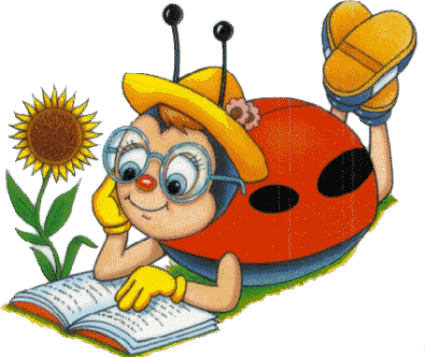 1.Oče je star 45 let, mamica pa je 6 let mlajša od njega. Koliko je stara mamica?R:O:Koliko bo oče star čez 8 let?	R:O:2. Neža tehta 32 kilogramov, njen brat Miha pa je 9  kilogramov težji. Koliko tehta Miha?	R:O:	Koliko tehtata Neža in Miha skupaj?		R:O:3. V slaščičarni so v ponedeljek prodali 53 kepic sladoleda, v torek 8 kepic več kot v ponedeljek.	V sredo pa 5 kepic manj kot v ponedeljek. Koliko  kepic sladoleda so prodali v ponedeljek kot v torek in koliko v sredo?	R:O:R:O:	Z besedilnimi nalogami vadiš branje, razumevanje besedila in še matematiko zraven…